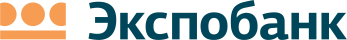                       Введено в действие с 01.07.2021 Пункты, выделенные в тексте зеленым цветом, являются опциональными. Невыбранные пункты подлежат удалению. В нижнем колонтитуле поля для подписей Банка и Клиента удаляются в случае подписания договора электронными подписями. Все сноски в конце страниц подлежат удалению при оформлении договора путем удаления номера сноски непосредственно в тексте договора.Форма Заявления на открытие Счета, переданное Вкладчиком на бумажном носителеЗАЯВЛЕНИЕ В ООО «ЭКСПОБАНК» НА ОТКРЫТИЕ БАНКОВСКОГО СЧЕТАНастоящим я, ____ФИО___, дата рождения __.__.__, Документ, удостоверяющий личность: _______ серия _______, №: ___________код подразделения ______,  выдан _________________________________________, адрес регистрации (в т.ч. для почтовых отправлений)__________________, контактный телефон____ __, электронная почта_____________________ (далее – КЛИЕНТ) ознакомившись с Условиями открытия и обслуживания банковских счетов физических лиц в ООО «Экспобанк» (далее – Условия) и безусловно согласившись с ними в полном объеме, в порядке, предусмотренном ст. 428 Гражданского кодекса Российской Федерации, предлагаю (делаю оферту) ООО «Экспобанк» (далее – Банк) заключить со мной Договор банковского счета (далее – Договор) на условиях, определенных Условиями и Тарифами Банка и открыть мне Счет в _указать валюту на условиях Тарифного плана __указать наименование Тарифного плана.Если условиями Тарифного плана предусмотрено начисление процентов, то в текст Заявления дополнительно включаются следующие условия:Годовая процентная ставка, начисляемая на остаток денежных средств  ____ % годовыхпроценты начисляются ежедневно на фактический  остаток, учитываемый на Счете на начало операционного дня, следующего за днем зачисления на Счет либо списания денежных средств со Счетагодовая процентная ставка, начисляемая на остаток денежных средств на Счете определяется в зависимости от суммы  фактического остатка средств на Счетепериодом начисления процентов является календарный месяц (процентный период), выплата процентов за процентный период осуществляется в последний календарный день месяца. В случае, если день выплаты процентов приходится на нерабочий день Банка, праздничный или выходной день, то выплата процентов осуществляется в первый рабочий день, следующий за нерабочим днем. При первичном после открытия Счета зачислении денежных средств на Счет, в случае, если дата первичного зачисления денежных средств приходится не на дату фактического открытия Счета, началом процентного периода считается день, следующий за днем зачисления денежных средств на Счетпри закрытии Счета, проценты за месяц, в котором производится закрытие Счета, начисляются и выплачиваются Банком за фактическое количество дней размещения денежных средств на Счете до дня закрытия Счета (включительно)при наличии в какой-либо день процентного периода остатка на Счете, равного нулю, проценты за этот день процентного периода не начисляются и не выплачиваются;выплата процентов осуществляется путем перечисления процентов на Счет.В случае согласия Банка с настоящим предложением (офертой) прошу Банк акцептовать настоящее предложение и открыть банковский счет (далее – Счет) для осуществления операций, не связанных с предпринимательской деятельностью или частной практикой. Настоящим подтверждаю: достоверность предоставленных в настоящем Заявлении сведений. Подтверждаю, что ознакомлен(а) и безусловно согласен(-на) с Условиями и Тарифами.Подписывая настоящее Заявление, предоставляю Банку право: составлять и предъявлять к Счету, номер которого указан в разделе «Отметки Банка об открытии счета и заключении договора банковского счета» настоящего Заявления платежные требования/инкассовые поручения/банковские ордера (далее – расчетные документы).принимать к исполнению расчетные документы и осуществлять списание на их основании без моего дополнительного распоряжения (согласия / акцепта)  денежных средств в любой сумме со Счета, номер которого указан в разделе «Отметки Банка об открытии счета и заключении договора банковского счета» настоящего Заявления (в том числе в случае изменения Банком указанного Счета в одностороннем порядке согласно требованиям законодательства РФ, нормативных актов Банка России и Договора), в т.ч.,: в целях исполнения (погашения) любых моих обязательств перед Банком, в т.ч., возникших из Договора, включая, но не ограничиваясь обязательствами: по оплате расходов и комиссионного вознаграждения Банка за оказанные услуги / обслуживание, в том числе по Договору, Договору дистанционного банковского обслуживания в соответствии с Тарифами; по оплате сумм штрафов, в том числе штрафов, установленных Договором; ошибочно зачисленные, ошибочно перечисленные Банком денежные средства на Счет; в счет возмещения причиненных Банку убытков вследствие нарушения условий Договора; в счет возмещения издержек Банка по взысканию задолженности по Договору; в оплату иных платежей, предусмотренных Договором, Договором дистанционного банковского обслуживания, иными договорами, заключенными между Банком и Клиентом; в иных случаях, предусмотренных законодательством РФ и Договором.Заранее данный акцепт предоставлен без ограничения по количеству платежных требований, по сумме каждого требования, по общей сумме всех требований (совокупно) и требованиям из обязательств, вытекающих из Договора, Договора дистанционного банковского обслуживания иных договоров.При отсутствии либо недостаточности на Счете денежных средств в размере, необходимом для исполнения расчетных документов, либо в случае наличия предусмотренных законодательством РФ ограничений по распоряжению денежными средствами на Счете, дальнейшее исполнение расчетных документов, осуществляется Банком в сроки и в порядке, установленном законодательством. Оплата указанных расчетных документов производится Банком по мере поступления средств на Счет и / или получения разрешения на проведение операций в случаях и в очередности, установленной действующим законодательством РФ. Возможно частичное исполнение расчетных документов.Настоящим  подтверждаю, что мне были предоставлены Банком сведения о том, что денежные средства по совокупности моих банковских вкладов и остатков на банковских счетах в ООО «Экспобанк» застрахованы в соответствии с законодательством в пределах суммы 1 400 000 рублей или эквивалента в иностранной валюте  и при наступлении страхового случая подлежат возмещению государственной корпорацией "Агентство по страхованию вкладов" в размере, не превышающем 1 400 000 рублей (при наличии особых обстоятельств у Клиента возникает право на получение страхового возмещения в повышенном размере в случаях, установленных законодательством РФ).КЛИЕНТ ФИО _____________________________________________________   Дата__________________ Подпись √___________________ОТМЕТКИ БАНКА ОБ ОТКРЫТИИ СЧЕТА И ЗАКЛЮЧЕНИИ ДОГОВОРА БАНКОВСКОГО СЧЕТАЗаявление на открытие банковского счета принято БанкомОТМЕТКИ БАНКА ОБ ОТКРЫТИИ СЧЕТА И ЗАКЛЮЧЕНИИ ДОГОВОРА БАНКОВСКОГО СЧЕТАЗаявление на открытие банковского счета принято Банкомоткрыт Счет №__________________________________Договор банковского счета №________________ от __.___.____ г.Адрес и реквизиты Банка: ООО "Экспобанк", ОГРН 1027739504760, 107078, г. Москва, ул. Каланчевская, д. 29, стр. 2, Телефон: 8 800 500 07 70БИК_______________; к/с __________________________; ИНН ______________   КПП   __________ Наименование/ адрес отделения БанкаАдрес и реквизиты Банка: ООО "Экспобанк", ОГРН 1027739504760, 107078, г. Москва, ул. Каланчевская, д. 29, стр. 2, Телефон: 8 800 500 07 70БИК_______________; к/с __________________________; ИНН ______________   КПП   __________ Наименование/ адрес отделения БанкаУполномоченный сотрудник Банка: _________________________   __________________________     _______________                                                                                                                         ФИО                                             должность                                             подпись М.П.Уполномоченный сотрудник Банка: _________________________   __________________________     _______________                                                                                                                         ФИО                                             должность                                             подпись М.П.